Pregnancy Intake FormName:_________________________________________________Date:_____________ Email________________________________Birth Date_____________ Occupation________________________Address________________________________________________How did you hear about us? ________________________________Week of pregnancy ___________________ Due Date _________________Please check off any of the following that pertain to you:__Am over 36 years old                        __High blood pressure__Heartburn			                __Difficulty sleeping__First pregnancy			    __Placental Dysfunction__Indigestion				    __Bladder or Kidney infection__Pregnant with multiples (2+)	    __Varicose veins__Constipation	                            __Swollen feet&/or ankles__Morning sickness, nausea	               __Gestational diabetes                            __Leg cramps or restless legs __High blood pressure                          __Phlebitis__Threatened miscarriage		    __Premature LaborList any physical disabilities, ailments, allergies, etc. that are not mentioned above:____________________________________________________________________________________________My goals for this massage:_________________________________________________Please circle the areas you would like use to focus on: 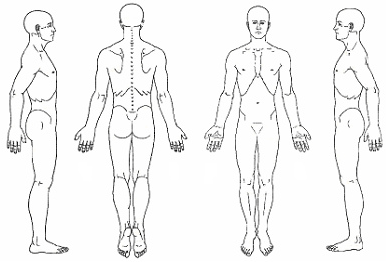 List any areas would you like us to avoid if any:             ______________________________________________________________________Do you like light, medium or firm pressure? Deep Pressure is not allowed for pregnancy massage. _____________________________________________________________PREGNANCY MASSAGE INFORMATION AND INFORMED CONSENTI verify that I am experiencing a low risk pregnancy, and have stated all my known medical conditions. I have my doctor’s approval to receive prenatal massage. I understand that I will be receiving massage therapy for the purpose of stress reduction, relief from muscle tension or spasm, or for improving circulation and energy flow. I understand that the massage therapist does not diagnose illness, and, as such, the massage therapist does not prescribe medical treatment or pharmaceuticals, nor do they perform any spinal manipulations. I am aware that this massage is not a substitute for medical examination/diagnosis and that it is recommended that I see a physician for any ailment that I might have. I understand and agree that I am receiving massage therapy entirely at my own risk. In the event that I become injured either directly or indirectly as a result, in whole or in part, of the aforesaid massage therapy I HEREBY HOLD HARMLESS AND INDEMNIFY the therapist Joanna Yanez and Xochitl Codina, their principals, and agents from all claims and liability whatsoever. Printed name: _________________________________ Signature: ________________________Date: _________